横須賀市　“市民活動サポートセンターとは”市民活動サポートセンターは、福祉、社会教育、まちづくり、文化、環境、国際、災害救援など、あらゆる分野での市民活動を支援する施設です。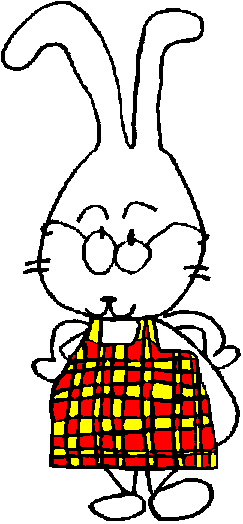 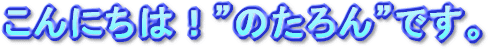 “のたろん”は、サポートセンターのマスコットの愛称です。意味は、“alone”の和訳「ひとりぼっち」に否定語の“not”をつけて 「ひとりぼっちではない」そして、その語感から「市民活動は焦らずのんびり、ゆっくりやろうよ」 という意味もこめられています。市民活動はひとりではできない、でも大丈夫。誰かのために何かをしたいと思うなら、 仲間はきっとどこかにいるから。
いろいろな人がいて、いろいろな活動があります。それぞれの存在を認め合い、対話・交流を していきましょう。登録団体　横須賀市立市民活動サポートセンターでは、 市民活動団体の情報発信や市民活動団体の情報を必要としている方への情報提供の一環として市民活動団体の活動内容等の管理をおこなっています。ボランティア　ボランティアは、「他のだれかのために」という自然な気持ちから始まる自発的な活動です。自分の興味や関心や生活スタイルに合わせて様々な形ではじめることが出来ます。自分に合わないとき、責任を持って続けられないときは自分の意思でやめる勇気も必要です。
　ボランティアには、日常生活にはない「出会い」があったり、誰かと協力して物事を成し遂げる「喜び」があったり魅力がいっぱいです。何よりも、ステキな仲間に出会うことができます。 【のたろんジャーナル：横須賀市立市民活動サポートセンター】のたろんＷｅｂ　ＨＯＭＥ　アドレス　　http://yokosuka-supportcenter.jp/ntl/　　　　　　　　　　　　　　　　　　ｃｔｒｌキーを押してクリックすると開きます
のたろんフェア２０１４
日時：2014年 2月8日（土）、9日（日） 10:00～16:00
場所：サポートセンター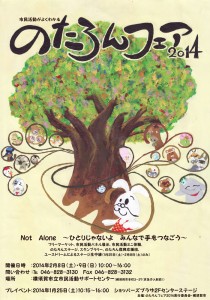 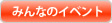 ⇒各ブース別の【参加団体一覧】と【案内図】を見る・・・・　　　　今回は73団体です⇒【ミニ体験コーナー】スケジュール表を見る⇒【のたろんステージ @ショッパーズ】スケジュール表を見る※今年の“のたろんフェア”は、2月8日の大雪により計画しておりました一部の行事や催し物が中止になってしましました。中止なりました主な物は、ショッパーズでのステージなどと恒例のドブ板バザーなど。上記のたろんフェアの記事・文面及びイラストなどは、横須賀市市民活動サポートセンターのHPをそのまま使用させていただきました。但し、文中に有る吹き出し及びその中の文面のみ追加しました。2014年2月12日